РЕШЕНИЕ№ 136                                                                                    от 22 марта 2022О внесении изменений в Положение о муниципальной службе в Зеленогорском сельском поселении, утвержденное решением Собрания депутатов муниципального образования «Зеленогорское сельское поселение» от 28 сентября 2018 года № 157В соответствии с Федеральным законом от 6 октября 2003 года 
№ 131-ФЗ «Об общих принципах организации местного самоуправления в Российской Федерации», Уставом Зеленогорского сельского поселения, Собрание депутатов Зеленогорского сельского поселения РЕШИЛО:1. Внести в Положение о муниципальной службе в Зеленогорском сельском поселении, утвержденное решением Собрания депутатов муниципального образования «Зеленогорское сельское поселение» 
от 28 сентября 2018 года № 157 (в ред. решений от 22 февраля 2019 года № 170, от 17 марта 2020 года № 29, от 2 октября 2020 года № 45, 
от 28 декабря 2020 года № 74) следующие изменения:1) в части 1 статьи 9:а)  пункт 9 изложить в новой редакции:«9) сообщать представителю нанимателя (работодателю) о прекращении гражданства Российской Федерации либо гражданства иностранного государства – участника международного договора Российской Федерации, в соответствии с которым иностранный гражданин имеет право быть избранным в органы местного самоуправления, наличия гражданства (подданства) иностранного государства либо вида на жительство или иного документа, подтверждающего право на постоянное проживание на территории иностранного государства гражданина Российской Федерации либо иностранного гражданина, имеющего право на основании международного договора Российской Федерации быть избранным в органы местного самоуправления, если иное не предусмотрено международным договором Российской Федерации;»;б) дополнить новым пунктом 9.1 следующего содержания:«9.1) сообщать в письменной форме представителю нанимателя (работодателю) о приобретении гражданства (подданства) иностранного государства либо получении вида на жительство или иного документа, подтверждающего право на постоянное проживание гражданина на территории иностранного государства, в день, когда муниципальному служащему стало известно об этом, но не позднее пяти рабочих дней со дня приобретения гражданства (подданства) иностранного государства либо получения вида на жительство или иного документа, подтверждающего право на постоянное проживание гражданина на территории иностранного государства;»;2) в части 1 статье 10:а) пункт 6 изложить в новой редакции:«6) прекращения гражданства Российской Федерации либо гражданства (подданства) иностранного государства - участника международного договора Российской Федерации, в соответствии с которым иностранный гражданин имеет право находиться на муниципальной службе;»;б)  пункт 7 изложить в следующей редакции:«7) наличия гражданства (подданства) иностранного государства либо вида на жительство или иного документа, подтверждающего право на постоянное проживание гражданина на территории иностранного государства, если иное не предусмотрено международным договором Российской Федерации;»;3)  пункт 2 части 1 статьи 24 признать утратившим силу.2. Настоящее решение подлежит официальному обнародованию. Глава Зеленогорского   сельского поселения						Н.В.ГранатоваЯл шотан Зеленогорск илемындепутат–влакын Погынжо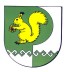 Собрание депутатов    Зеленогорского сельского поселения